TITRE DE L’ÉVÉNEMENTDate de l’événementINFORMATIONS SUR LA COMPÉTITIONRÈGLEMENTS 	Les règlements de Natation Canada et ceux de la FNQ seront en vigueur, incluant le Règlement de sécurité de la natation en eau libre;(Applicable pour les épreuves compétitives. À modifier si épreuves récréatives L'utilisation de maillots d'entraînement, de maillots approuvés par la FINA ou l'utilisation de combinaison isothermique* est permise selon les conditions suivantes :25°C et plus : Maillots de bain d’entrainement ou approuvé FINA seulement, interdiction de porter la combinaison isothermique*.Entre 18°C et 25.0°C : Maillots de bain d’entrainement ou combinaison isothermique*.Moins de 18°C (minimum 16°C pour tenir la compétition) : Combinaison isothermique* obligatoire. *Les propriétés de la combinaison isothermique (wetsuit)La combinaison isothermique (wetsuit) doit couvrir complètement le torse, le dos, les épaules et les genoux, mais ne peut pas couvrir plus loin que le cou, les poignets et les chevilles. Les matériaux de la combinaison doivent avoir des propriétés d’isolation thermique et peuvent contenir des multicouches dont certaines non perméables à l’eau. Le matériel ne doit pas contenir du gaz injecté. Les matériaux sans propriété d’isolation thermique ne peuvent pas être utilisés.    La perméabilité et la flottabilité ne seront pas évaluées, mais l’épaisseur des matériaux doit être au minimum de 3mm et au maximum de 5mm. L’épaisseur minimale peut être réduite à certains endroits spécifiques si le tout justifie l’aisance des mouvements du nageur. Les fermetures éclair ou tout autre système de fixation sont permis et doivent être fonctionnels.ADMISSIBILITÉ DES NAGEURSL‘âge minimal pour participer est de 11 ans (pour le 1km), 12 ans (pour le 2km) et 14 ans pour les épreuves de 5km et plus. Les athlètes doivent être inscrits conformément comme membre dans une catégorie compétitive à la Fédération de natation du Québec (ex : un athlète ayant le statut « confirmer compte » n’est pas un athlète inscrit conformément) dans la base de données de Natation Canada).Les athlètes de l’extérieur du Québec doivent être inscrits compétitifs auprès de leur propre fédération de natation. Les athlètes affiliés avec le statut « sans-attache » à la suite d’une procédure de transfert pourront compétitionner avec le club vers lequel ils sont en attente de transfert. Toutefois, ils ne pourront remporter aucun point pour un club.Les paranageurs sont autorisés à participer. Il est de leur responsabilités d’aviser le comité organisateur et la juge-arbitre en chef de leur situation en leur fournissant leur classe sportive. Cependant, aucun classement supplémentaire ne sera fait.Les athlètes qui ne sont pas membres de clubs de natation fédérés devront se procurer une affiliation par événement lors de l’inscriptionÉPREUVESUn nageur peut s’inscrire à un maximum de  épreuves individuelles. Un nageur peut s’inscrire à un maximum de  épreuves de relais.Autres critères propres à l’événement (ex : épreuves spécifiques pour la paranatation, épreuves spécifiques pour seulement une catégorie, épreuve découverte…)FORMAT DE LA COMPÉTITIONPARCOURSInsérer le type de parcours (fermé ou ouvert)Insérer la distance du parcoursInsérer les particularités du parcours (CATÉGORIES D’ÂGEInsérer vos catégories d’âge IMPORTANT : Le groupe d’âge d’un nageur est déterminé par l’âge du nageur le premier jour de la compétition sauf pour les maitres où l’âge est déterminé par son âge au 31 décembre de l’année en cours. DÉROULEMENT DE LA COMPÉTITION Genre du départ : mixte, homme ou femmeCatégorie d’âge du départ : Ouvert ou par catégorieType de départ (masse, rolling start, plongé, couru…)Type d’épreuveToutes les épreuves se nageront mixtes, senior et finale contre-la-montreAjouter autres critères propres à l’événement ÉPREUVES DE RELAIS – s’il y a lieuLes relais se nageront en regroupement d’âge comme suit :Femmes : XX - XX ans / XX-XX ans Hommes : XX-XX ans / XX-XX ansHORAIRE ET PROGRAMMEAJOUTER TABLEAU DES ÉPREUVES / NUMÉRO D’ÉPREUVE / CATÉGRIE ICIPAUSESEn cas de besoin, le comité organisateur se réserve la possibilité d’insérer des pauses en cours de session, durant lesquelles les nageurs pourront utiliser le parcours pour s’échauffer ou dénager.Marquage et vérification d’avant-courseAvant le départ, les athlètes devront obligatoirementSe faire marquer leurs numéros;Faire vérifier la longueur de leurs onglesEnlever tous leurs bijouxFaire approuver leur maillot ou leur combinaison isothermique (épreuves compétitives)RÉUNION TECHNIQUEAjouter les heures et information relative à la réunion techniqueINFORMATIONS SUPPLÉMENTAIRESUn casque de bain numéroté sera fourni et devra être porté par les participants au moment du départ.Un nageur qui abandonne la compétition devra se rapporter immédiatement à un sauveteur.Un service de sécurité et de premiers soins seront sur placeChaque nageur est responsable d’apporter couverture et vêtements chauds. Ajouter les informations supplémentaires ici s’il y a lieu SYSTÈME ÉLECTRONIQUE Ajouter toutes les informations en lien avec les puces électroniques, le système électronique et le fonctionnement s’il y a lieuTEMPS LIMITE(S’applique aux épreuves compétitives, mettre s’il y a lieu)Dans toutes les épreuves, les temps limites s’appliquent comme suit: 15 minutes par tranche de 5km à partir du temps d’arrivée des premiers nageurs de la même catégorie. Les concurrents qui ne finissent pas la course dans le temps limite doivent être sortis de l’eau, sous réserve que le juge-arbitre en chef puisse autoriser un concurrent hors du temps limite à terminer la course. Le cas échéant. Le nageur ne sera pas éligible aux points ni aux récompenses.RÉSULTATS, CLASSEMENT ET RÉCOMPENSES(S’IL Y A LIEU)RÉSULTATSLes résultats en direct seront disponibles via le lien suivant AJOUTER LE LIEN POUR LES RÉSULTATS EN DIRECT  Disponibles également via l’application SplashMe. POINTAGEDétailler le système de pointage ici s’il y a lieuCLASSEMENTDétailler les catégories d’âge qui seront utilisées pour faire le classement finalPréciser pour les maitres s’il y a lieuRÉCOMPENSESDétailler le système de récompense ici s’il y a lieuPROCÉDURE D’INSCRIPTIONINSCRIPTION L’inscription des tous les participants devra être fait sur la plateforme de MS1 Inscriptions https://www.ms1inscription.com/Sélectionner l’événement Nom de votre événementIl est de la responsabilité du club de vérifier la validité des données avant de déposer les inscriptions en ligne.Le numéro d’affiliation est nécessaire à l’inscription.Pour les athlètes ne connaissant pas leur numéro d’affiliation, la marche à suivre est ici : https://fnq.ca/club-regions/clubs-regions-boite-a-outils-2/ Les inscriptions peuvent se faire individuellement ou en groupe, en ajoutant les participant(e)s au fur et à mesure.Les participants non-membres peuvent s’inscrire sur la même plateforme et se procurer une affiliation par événement au moment de l’inscriptionDATE LIMITE D’INSCRIPTION DATEFRAIS DE PARTICIPATION$ de frais fixes de participation par nageur$ par épreuves individuelles$ par épreuve de relais.10$ par frais d’affiliation par événementINSCRIPTION TARDIVE Si les inscriptions tardives sont acceptées;il faudra communiquer directement avec le responsable des inscriptions.Les formulaires de consentement et d’affiliation par événement devront être remplis et retournés au comité organisateur avant le début de la compétition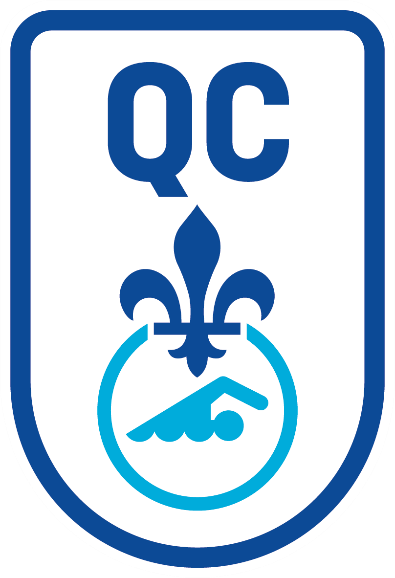 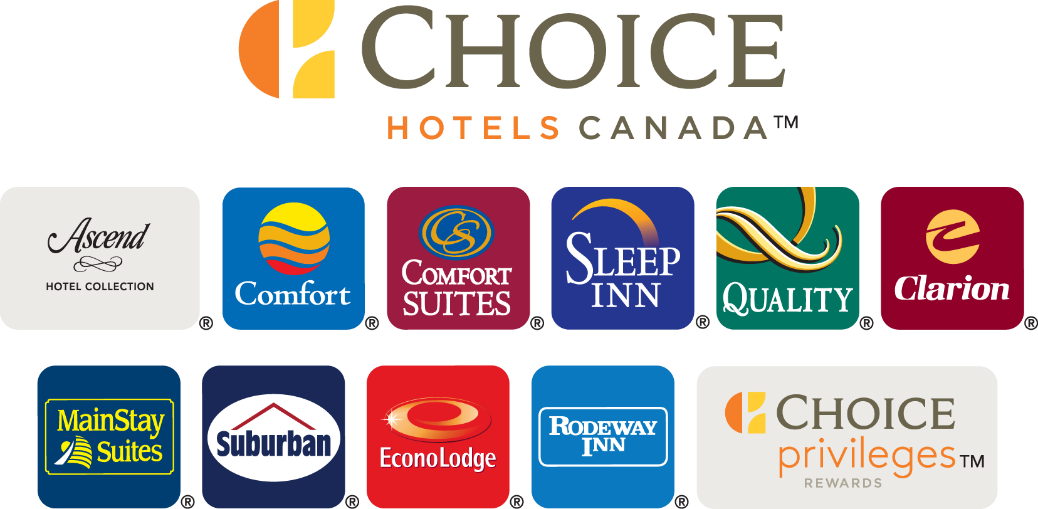 